RESUME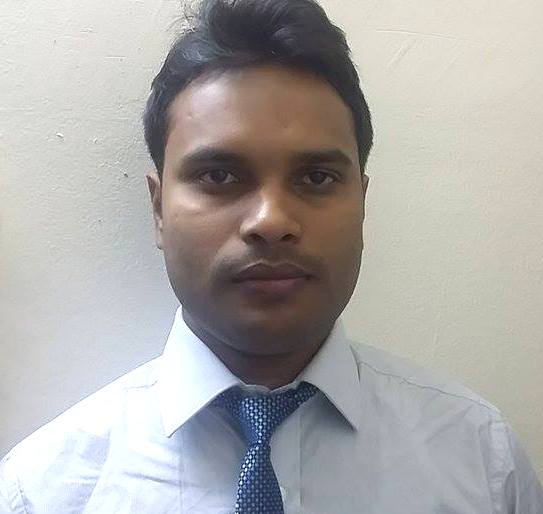 SAROJ 		E-mail: 246579@gulfjobseekers.com Visa statusVisa type: Tourist Date of entry: 08-10-2015Date of expiry:  08-11-2015OBJECTIVE: To work with full dedication in a challenging atmosphere, while adding some significant values to the organization and gain professional skills while working with support of competent peers and guidance leader which will further enhance my career ambition of rising to pinnacle of success. EDUCATIONAL QUALIFICATION:SKILLS AND ABILITIES:Hardworking, Responsible, Sincere and Believe in team workAccept challenges with strong will power. Have good grasping power and communication skill.Quick Learner and Adaptable NatureCOMPUTER SKILLS:MS-office, MS word, PowerPoint,MS- Excel, Internet Browsing.Special Merit:Health awareness program through audio-visual aids on communicable diseases, hypertension, Diabetes mellitus, Asthma, Hyperlipidemia – conducted for 1000 students of Aditya national public school during Pharmacy Week Celebrations, November 2010.Environmental safety, Global warming and awareness about protection from Swine flu,ird flu – organized for middle school, high school and higher secondary students of Bangalore and surrounding area schools during November 2010.3.ONE YEAR EXPERIENCE OF WORKING AS PHARMACIST AT ASWIN  POLICLINIC.SEMINAR & CONFERENCE:     1. Attended National Seminar on Application of Ionizing Radiation on Pharmaceutical, organizedby ABIPER,Bangalore-64,sponserd by BABHA, Mumbai on octeber,2013PERSONAL DETAILS:DECLARATION:I hereby certify that the information furnished by me is correct to the best of my knowledge.Date:Place:BangaloreYours FaithfullyExam.Board/UniversityInstitutionYear of completion%age of marksB.Pharm.Rajiv Gandhi University of Health Sciences, KarnatakaAditya Bangalore Institute of Pharmacy Education and Research(ABIPER),Bangalore, Karnataka2014          62.56%HSEB(10+2)Higher Secondary Education Board,NepalHariKhetan Multiple Campus,Parsa,Nepal200946%Secondary(SLC)SLC Board,NepalGalaxy Public School,Kalaiya,Bara, Nepal200663.63%Date of Birth:26/05/1988Sex:MaleMarital Status:MarriedLanguages Known        :English,Hindi,Bhojpuriand Nepali